ТеррасыБолее 10 лет работы с деревом, дает отличный и богатый опыт, который ценят наши гости, а качество продукции, быстрота принимаемых решений, гибкость и открытость мышления — позволяет реализовывать новые интересные проекты.Палубная доска из лиственницы — это отличное решение для создания красивого и прочного пола на открытом воздухе. Эта материал не только обладает эстетической привлекательностью, но и выдерживает экстремальные погодные условия, обеспечивая долговечность.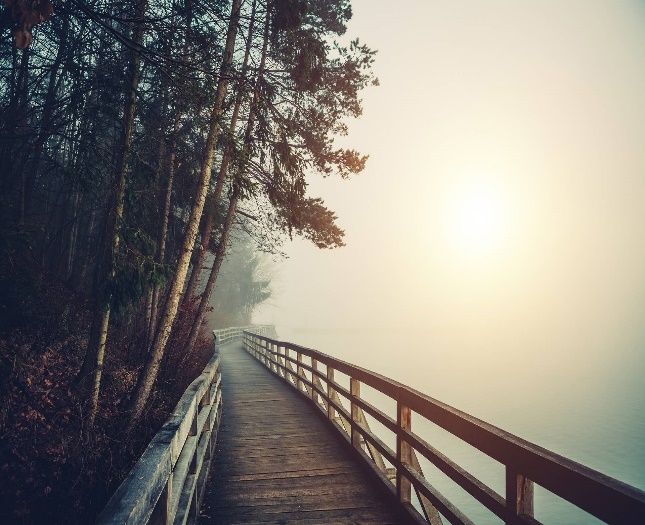 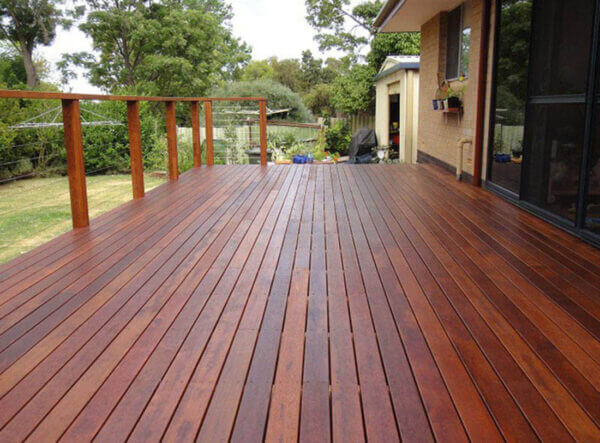 Сибирская лиственница за счет своей прочности и стойкости в влаге идеально подходит для работы в непосредственной близости к воде. Из-за сложных условий эксплуатации к данному материалу предъявляют повышенные требования.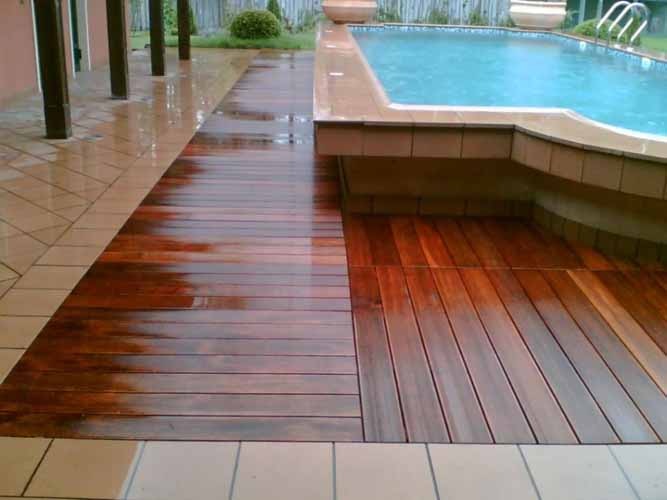 Он должен выдерживать постоянное воздействие солнечных лучей, влажности и температурных перепадов, хорошо противостоять механическим нагрузкам, гниению и поражению микроорганизмами.Наша компания предлагает палубную доску следующих размеров и характеристик:Палубная доска камерной сушки 27мм*140мм*2000-6000 мм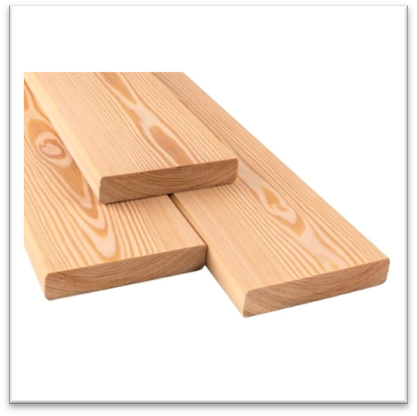 Сорт : ЭА  Цена : 2646 руб м2  /   98000 руб м3Cорт : А Цена : 1998 руб м2  /   74000 руб м3Cорт : АВ Цена : 1728 руб м2  /   64000 руб м3Cорт : С Цена : 1242 руб м2  /   46000 руб м3Палубная доска камерной сушки брашированная / шлифованная 27мм*140мм*2000-6000 мм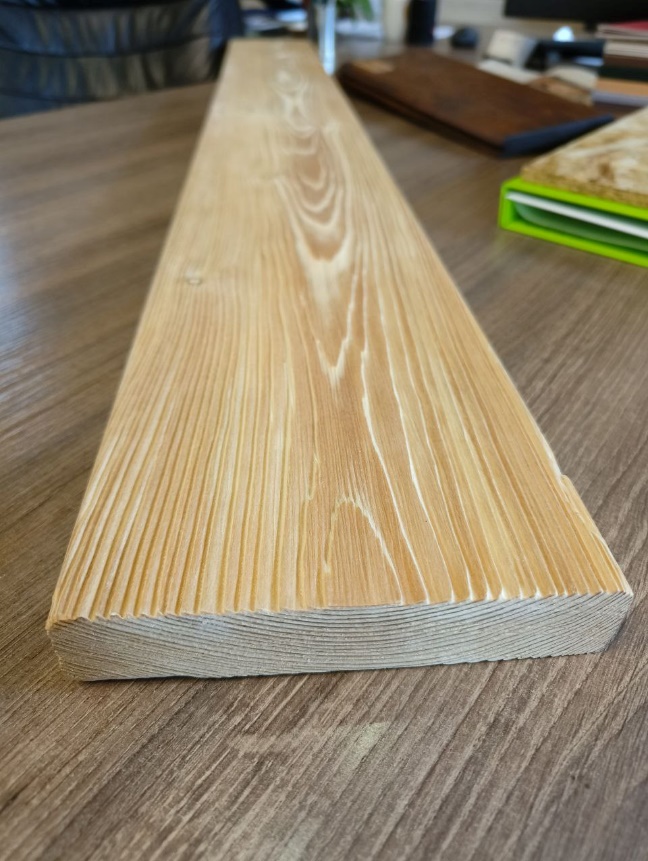 Cорт : ЭА  Цена : 2946 руб м2  /   109100 руб м3Cорт : А Цена : 2298 руб м2  /   85100 руб м3Cорт : АВ Цена : 2028 руб м2  /   75100 руб м3Cорт : С Цена : 1542 руб м2  /   57100 руб м3Террасная доска камерной сушки "вельвет" 27мм*140мм*2000-6000 мм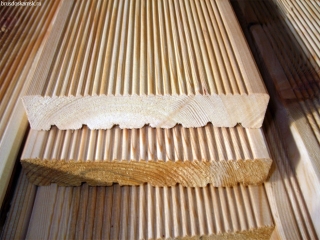 Сорт : ЭА  Цена : 2646руб м2  /   98000 руб м3Cорт : А Цена : 1998 руб м2  /   74000 руб м3Cорт : АВ Цена : 1728 руб м2  /   64000 руб м3Cорт : С Цена : 1242 руб м2  /   46000 руб м3Из трех вариантов рекомендуем выбрать для Вашей террасы и дорожек именно брашированную доску, как самый практичный и стойкий вариант. Текстурирование / браширование- метод обработки древесины, при котором выбраны мягкие волокна, что повышает ударостойкость поверхности, а акцентирование внимания на богатой фактуре дерева, подарит ежедневное эстетическое наслаждение от эксплуатации как тактильно, так и визуально. Завершите свой проект с нашей услугой по покраске натуральным маслом. Мы предоставляем профессиональные услуги по обработке древесины натуральным маслом, чтобы подчеркнуть красоту и увеличить долговечность Ваших изделий., при этом минимизируя интервал обслуживания - Ваше время, силы и спокойствие под надежной защитой. Спектр цветовых решений, позволит реализовать любые, даже самые смелые идеи.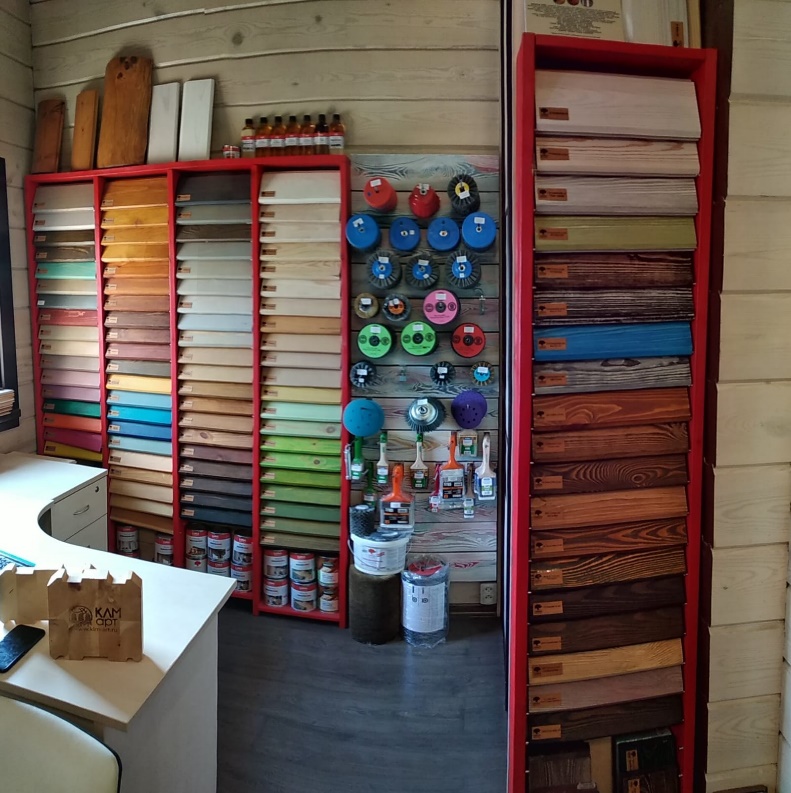 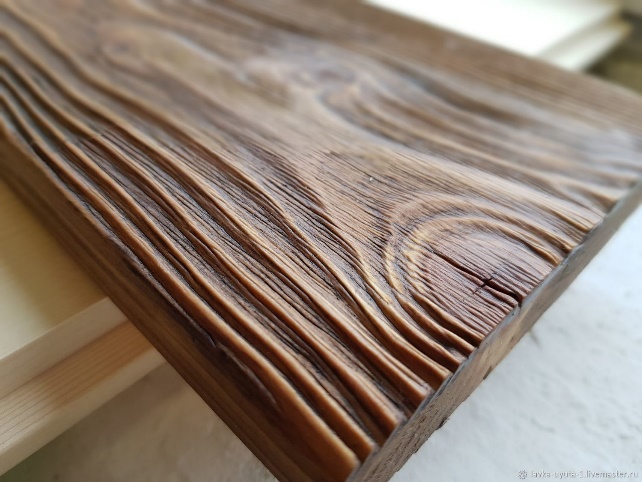 Полный спектр цветов представлен на нашем сайте 				  www.leinos-krsk.ru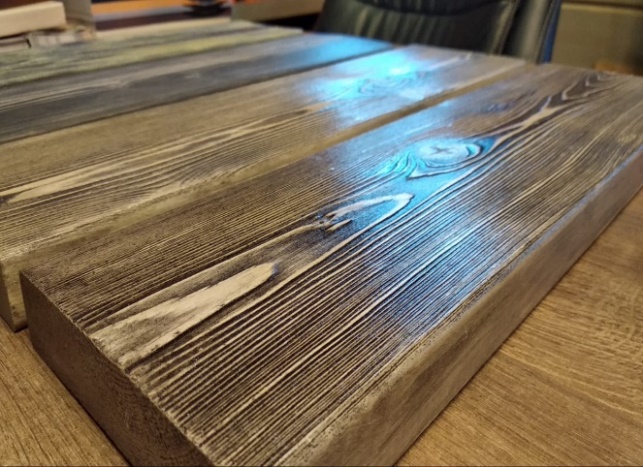 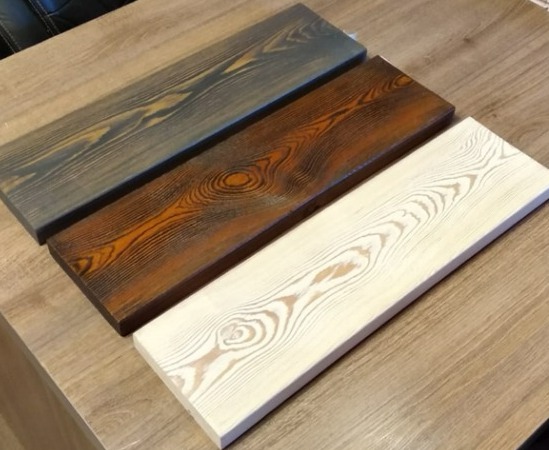 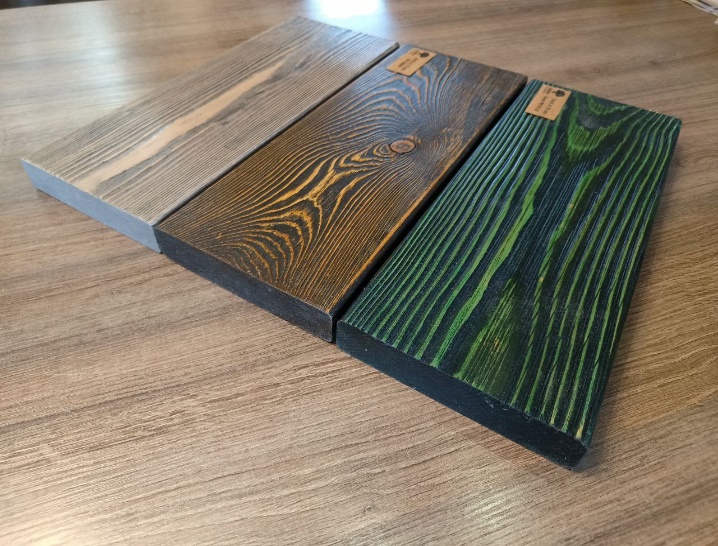 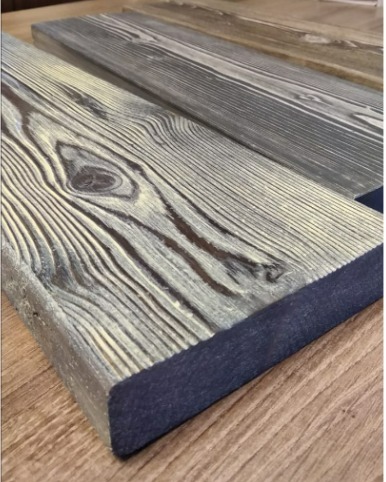 Ориентировочный расход масла (Террасноя масло LUNA арт 336) на м2 - 420 руб / м2
Брашировка / шлифовка изделия - цена: 250 руб /м2
Покраска деревянных изделий в теплом цеху - цена: 750 руб /м2Итого например: Палубная доска брашированная сорт АВ (1758+420+750) – 2 928,00 руб/м2Рекомендуем использовать для монтажа специализированный крепеж УНО – надежный и проверенный, зарекомендовавший себя во множестве наших проектов. 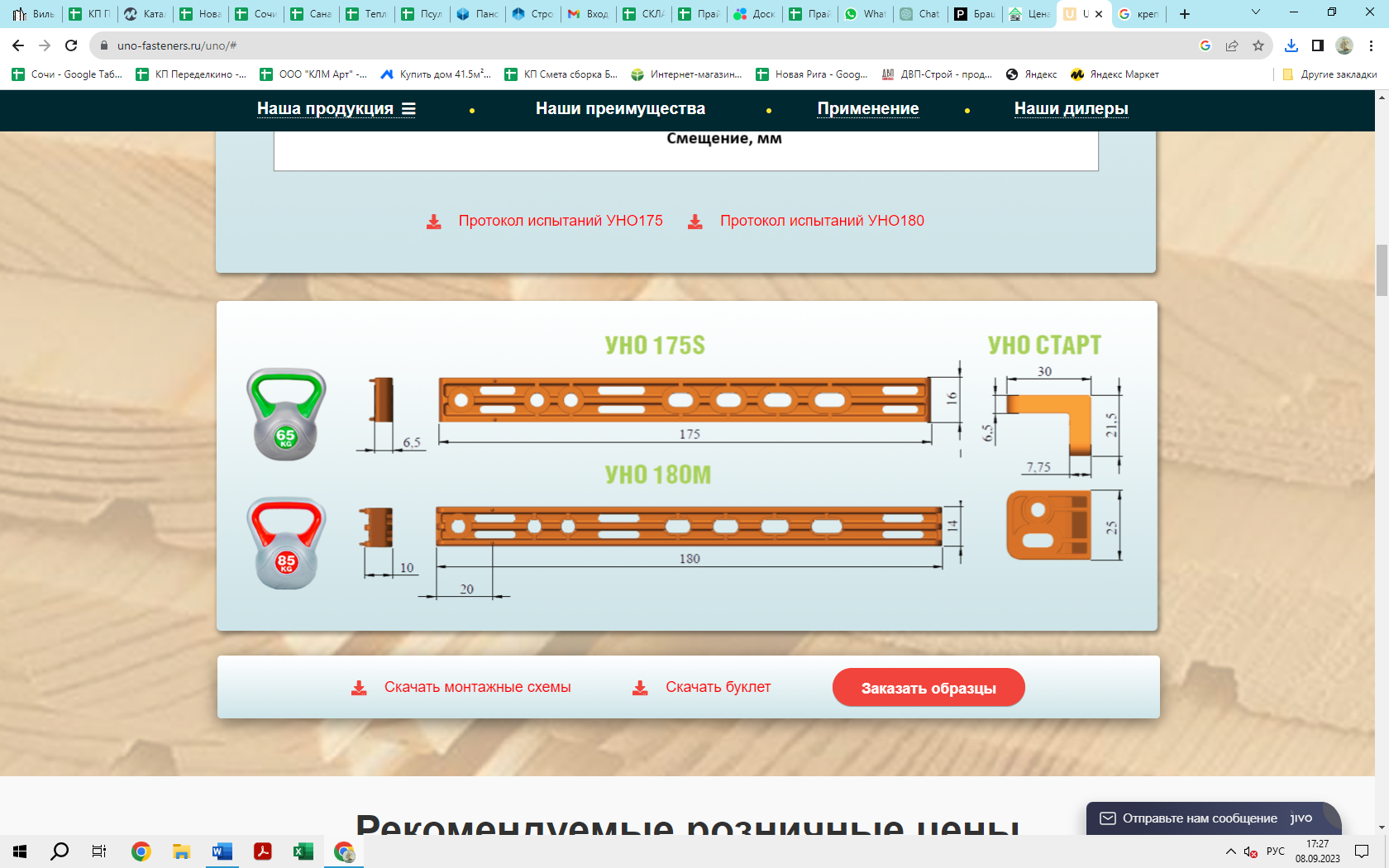 Основные достоинства – максимальная простота и высокая скорость монтажа, в совокупности с надежностью – позволит быстро достичь нужного результата и долгие годы радоваться качеству установки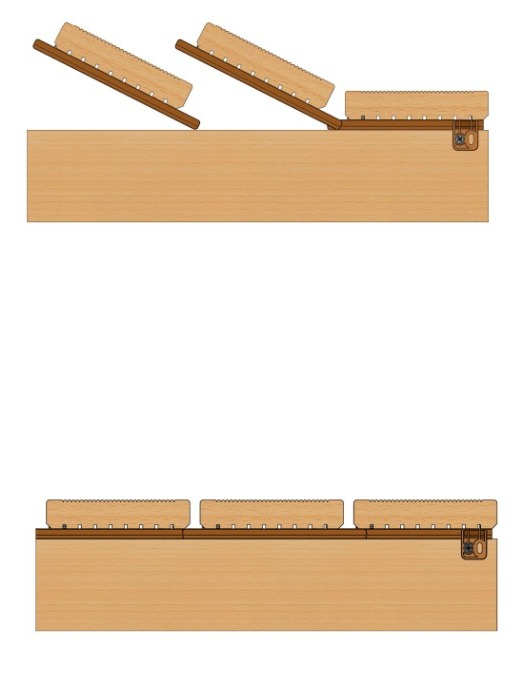 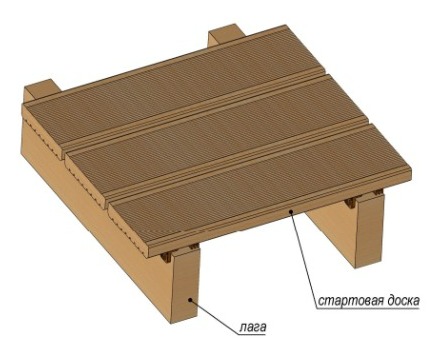 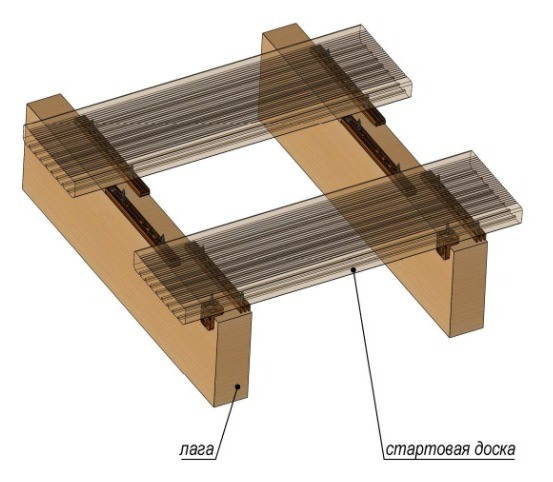 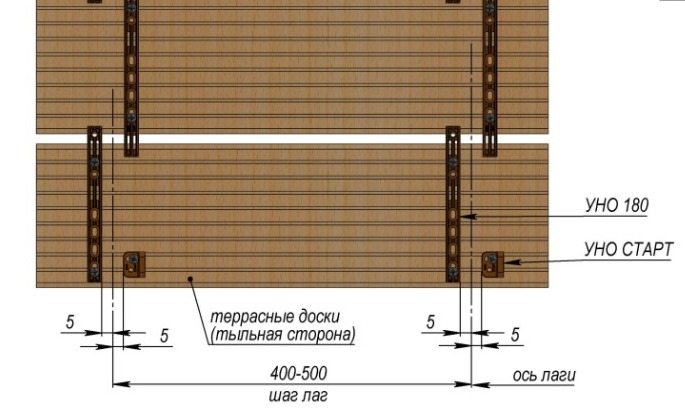 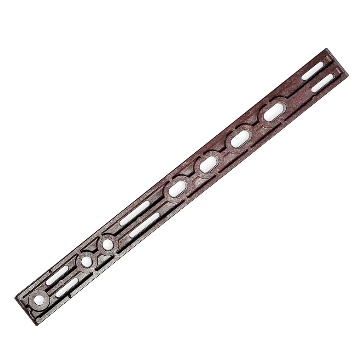 УНО 180М Венге  -  Цена:  21 руб/шт

УНО Старт Венге  -  Цена:  14руб/шт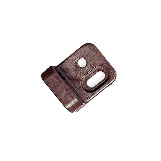 Мы всей душой полюбили дерево и работу с ним. И с большим желанием готовы поделится этой красотой и теплом с Вами.Карточка предприятия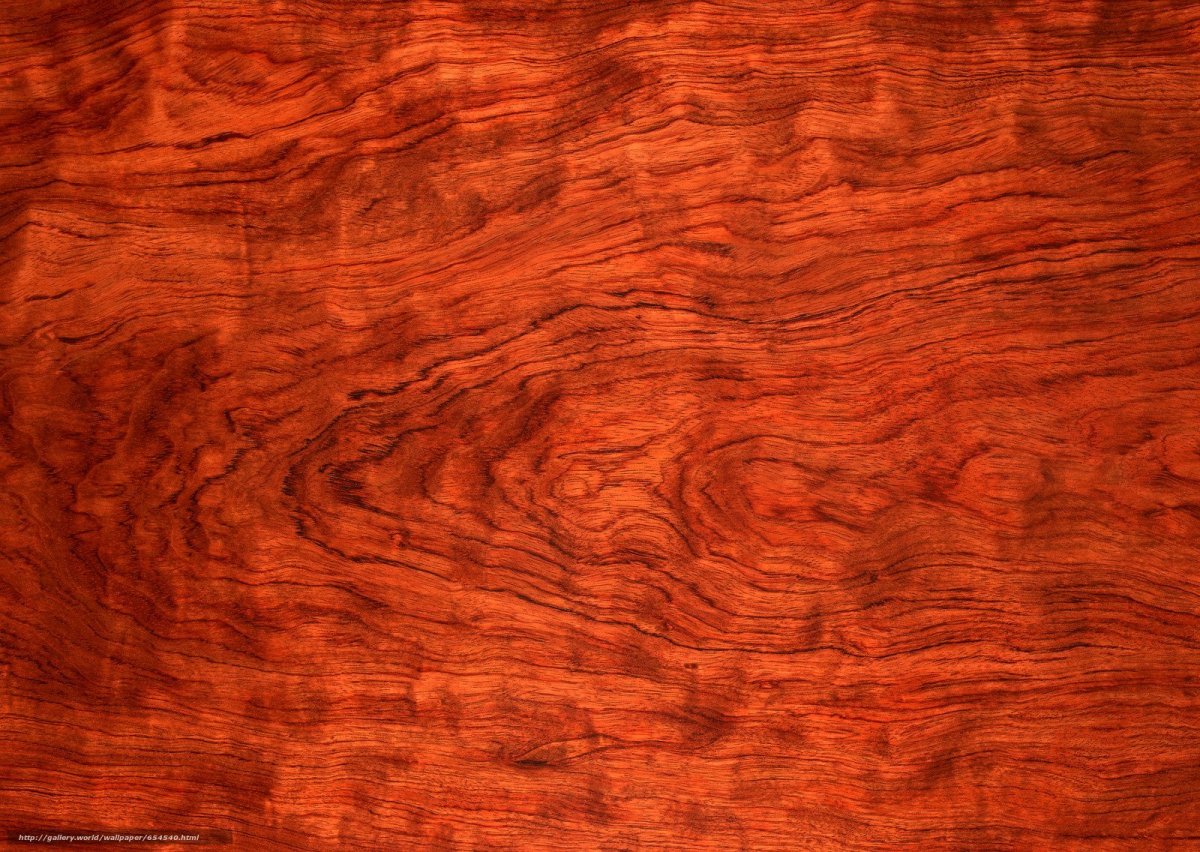 Полное наименование организацииОбщество с ограниченной ответственностью "Трендвуд"ИНН2411031658КПП241101001ОГРН1222400004310Юридический адресРоссия, 660015, Красноярский край, Емельяновский р-н, п. Солонцы, ул. Новостроек д. 7, кв. 42Почтовый адресРоссия, 660015, Красноярский край, Емельяновский р-н, п. Солонцы, ул. Новостроек д. 7, кв. 42контактный телефон, факс8 (953) 585-87-80e-mailvin-d@bk.ruСайтwww.leinos-krsk.ruДокумент, подтверждающий полномочия руководителяУставОСНОВНОЙ СЧЕТ:Полное наименование банкаБанк «Левобережный» (ПАО) г. НовосибирскРасчетный счет40702810609530001155Корреспондентский счет30101810100000000850БИК045004850